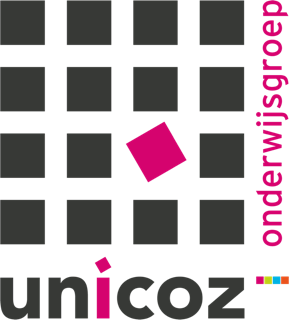 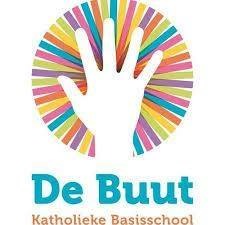 SchoolondersteuningsprofielPassend Onderwijs2018-2022Samenwerkingsverband PO 28-17: Passend onderwijs Zoetermeer http://passendonderwijszoetermeer.nlDatum: december 2018Wat is het schoolondersteuningsprofiel en waar dient het voor? Het schoolondersteuningsprofiel beschrijft welke basis- en extra ondersteuning wij kinderen kunnen bieden die op onze school worden toegelaten. We geven ook aan wat onze grenzen zijn. Wij geven aan voor welke kinderen wij wel en niet een passende plek op onze school kunnen bieden. Dit schoolondersteuningsprofiel is opgesteld door de directie en het team van de school. Ook de medezeggenschapsraad (personeel en ouders) is hierin gekend. AlgemeenDe Buut biedt regulier basisonderwijs voor leerlingen in de basisschoolleeftijd. Als u uw kind op onze school wilt aanmelden, dan zullen wij uw kind toelaten, als wij van mening zijn dat wij voor uw kind de passende plek kunnen bieden. Passend betekent voor ons dat wij uw kind het onderwijs en de ondersteuning kunnen geven, die uw kind nodig heeft. De behoeften die uw kind laat zien en het belang van een optimale ontwikkeling van uw kind, zijn daarin leidend voor ons.Het team van de Buut is ervan overtuigd dat elk kind recht heeft op geluk en dat elk kind de kans moet krijgen om zich te ontwikkelen op elk gebied. Kinderen die met opgeheven hoofd en met rechte rug hun toekomst tegemoet gaan; dat is het beeld dat ons voor ogen staat voor kinderen die De Buut verlaten. 
Wij doen dit door een rustige omgeving te creëren, met duidelijke afspraken in een positief klimaat. We gaan uit van kwaliteiten en zijn doelgericht. Voor ons is van belang, dat kinderen vertrouwen krijgen in hun eigen kunnen en dat ze weten wat ze willen.Wij leren de kinderen de kennis en vaardigheden die nodig zijn om volwaardig en zelfstandig deel te nemen aan hun maatschappij. Naast basale menselijke (communicatieve en sociale) vaardigheden richten wij ons op kwalitatief hoogstaand onderwijs. Taal, rekenen, lezen en spelling zien wij als essentiële ‘gereedschapsvakken’, waar wij bewust veel onderwijstijd aan besteden. Wij willen elk kind de maximale groei door laten maken die bij hem of haar past. Kenmerken van onze leerlingenDe leerlingen van onze school vormen een afspiegeling van de kinderen die in de wijk Noordhove wonen. De meeste leerlingen komen hier ook vandaan. De populatie is dan ook divers en vraagt binnen het handelingsgericht denken en werken inzicht in de uiteenlopende onderwijsbehoeften.Basisondersteuning en extra ondersteuningBinnen de school bieden wij alle kinderen een basisondersteuning. Daarnaast bieden wij extra ondersteuning aan kinderen die dat nodig hebben, binnen de mogelijkheden die we hebben. BasisondersteuningAlle scholen van Unicoz (en alle andere scholen in het Samenwerkingsverband Passend Onderwijs Zoetermeer) hebben afgesproken een standaard te hanteren waaraan de ondersteuning in de basis voor alle kinderen moet voldoen. Dit houdt in dat wij in onze school om weten te gaan met de ‘gewone’ verschillen tussen kinderen, die passen binnen het werken in groepen. Basisondersteuning die wij bieden: Extra ondersteuning voor leerlingen met extra onderwijsbehoeftenVoor leerlingen met extra onderwijsbehoeften bieden wij waar nodig extra begeleiding op maat. Hiervoor kan bij ons samenwerkingsverband 28-17 Passend Onderwijs Zoetermeer een onderwijsondersteuningsarrangement (OOA) worden ingezet. Door middel van een OOA verzorgt de school (evt. met begeleiding van een externe RT-er) een speciale aanpak of extra tijd of aandacht voor het kind of een groepje kinderen. In breed overleg (zogenaamd IHI-overleg) wordt bepaald of een OOA wenselijk is en doelmatig ingezet zou kunnen worden en er een aanvraag binnen het SWV gedaan zal worden.Expertise (intern en extern) bij extra ondersteuning: Specialisten:InternBinnen de school is de volgende expertise aanwezig:Onze intern begeleider wordt binnen Unicoz geschoold en geïnformeerd over de laatste ontwikkelingen binnen de zorg en passend onderwijs.De intern begeleider en het team zijn geschoold in de uitgangspunten van handelingsgericht werken.Binnen de teamgeleding hebben we een jonge kind specialist, gedragsspecialist, specialist meer-en hoogbegaafdheid en een rekenspecialist.Het team is opgeleid voor de Kanjertraining.De school heeft het vignet Gezonde School en besteedt aandacht aan sport en voeding.De school heeft een gymleraar voor een dag per week in dienst.Er is een vertrouwenspersoonEr is een aandachtfunctionaris kindermishandelingExtern (snel oproepbaar)De school kan expertise inroepen van een orthopedagoog; op vaste momenten in het schooljaar is deze op school aanwezig tijdens geplande consultaties.De school kan een beroep doen om expertise van ambulant begeleiders zowel ten aanzien van leerlingen met ondersteuningsbehoeften op gedrag, als met cognitieve en lichamelijke beperkingen.De school heeft 4 uur in de week de schoolmaatschappelijk werker. Zij werkt in overleg met het ondersteuningsteam van de school.Vanuit cluster 1 en 2 instellingen is extra ondersteuning mogelijk.Gebouw, materialen en middelen:De school is op de begane grond rolstoeltoegankelijk.De school is vanuit extra te ontvangen middelen bereid binnen de budgettaire mogelijkheden aangepast meubilair aan te schaffen.Naast het schoolplein is een speelveld van de gemeente dat door de school gebruikt kan worden.De school heeft een ruime aula, waar bijzondere activiteiten zoals drama worden uitgevoerd.De school werkt nauw samen met Kern kinderopvang. Sinds augustus 2018 is er in de school een speelhuis (peuterspeelzaal) van Kern. Ervaringen:Wij hebben ervaring opgedaan in het begeleiden van leerlingen uit verschillende clusters. Er zijn echter grenzen aan ons onderwijs, zie volgende punt. Wij beoordelen iedere mogelijke aanmelding van een leerling op individuele basis.Grenzen aan het onderwijs Onze school is een reguliere basisschool. Dat betekent dat wij grenzen hebben aan onze mogelijkheden. Voor ons staat het belang van het kind altijd voorop: elk kind heeft recht op een passende plek. Wij erkennen dat die passende plek niet altijd op de Buut kan worden bewerkstelligd. Leerlingen die niet op onze school terecht kunnen zijn leerlingen die:wat betreft capaciteiten of gedrag niet in staat zijn om zelfstandig aan het groepsonderwijs op onze school deel te nemen;zoveel lichamelijke verzorging nodig hebben, dat wij dat niet binnen onze school kunnen organiseren;onderwijsbehoeften hebben, waaraan wij redelijkerwijze niet kunnen voldoen omdat het een onevenredige inzet of organisatie zou vragen van de school; een gevaar of risico vormen voor de veiligheid voor zichzelf of voor anderen; vanwege hun onderwijsbehoeften of ontwikkelingsvragen aangewezen zijn op een vorm van gespecialiseerd onderwijs of aangewezen zijn op residentiele plaatsing. Ambities en ontwikkeling in deze ondersteuningsplanperiodeBasisondersteuningDe ambities betreffende de zorg binnen de school betreffen de volgende gebieden:Het aanscherpen en borgen van de nieuwe afspraken handelingsgericht werken 2.0 met de placemat.Het richten op omgaan met autisme en adhd problematieken.Aanbod voor excellente en hoogbegaafde leerlingen borgen. Voor onderbouw implementeren.Aanbod voor kinderen met dyslexie borgen.Extra ondersteuningDe extra ondersteuning zal zich ook met name richten op het gebied van gedragsproblematiek. Hierin ervaren de collega’s zich dikwijls minder competent als het gaat om de opvang van leerlingen die extra zorg behoeven op dit gebied. Contact of onze school de passende plek is voor uw kind?Heeft u vragen of onze school voor uw kind de passende plek is? Neem dan contact met ons op via directie@debuut.unicoz.nl of telefonisch via 079-3422057Ondertekening Schoolondersteuningsprofiel 2018-2022NAW-GEGEVENSNAW-GEGEVENSNAW-GEGEVENSNAW-GEGEVENSNAW-GEGEVENSSchoolSchoolBestuurBestuurNaamDe BuutNaamUnicoz OnderwijsgroepBrinnr.13MRBestuursnr.40377AdresLijnbaan 317AdresBredewater 4Postcode2728 AGPostcode2715 CA PlaatsZoetermeerPlaatsZoetermeerTelnr.079 - 33422057BestuurderDhr. R.A. van LeerdamDirecteurValerie van ‘t HooftTelnr.079 - 3208830Emailadresdirectie@debuut.unicoz.nlEmailadresinfo@unicoz.nlVeiligheid Leerlingen ontwikkelen zich in een veilige omgeving.Onze leerlingen voelen zich aantoonbaar veilig op school. Wij meten dit jaarlijks bij leerlingen en tweejaarlijks bij hun ouders/verzorgers. Op basis van de resultaten stellen wij ontwikkelpunten in ons veiligheidsbeleid vast. De basis voor veiligheid ligt in onze Katholieke identiteit, onze omgangsvormen, onze methode voor sociaal-emotionele ontwikkeling (Kanjertraining) en het anti-pestprotocol. Genoemde en overige zaken rondom veiligheid vastgesteld door Unicoz staan omschreven in ons veiligheidsplan.Ontwikkeling leerlingen De school heeft continu zicht op de ontwikkeling van leerlingen.Opbrengst- en handelingsgericht werken Het personeel werkt opbrengst- en handelingsgericht.De school volgt de prestaties en de ontwikkeling van leerlingen systematisch tijdens het gehele schooljaar. De leerling wordt in kaart gebracht aan de hand van onderwijsbehoeften, stimulerende en belemmerende factoren. Naast de zeven principes van het Handelingsgericht Werken (HGW) en het samenwerken met ouders, komt het HGW en Denken vooral tot uiting in de manier waarop wij kijken naar kinderen en hun (onderwijs)behoeften. Het werk (en daarmee de resultaten op alle vakgebieden) van de kinderen wordt geanalyseerd na ieder periode , waarna wij voor de volgende periode nieuwe doelen stellen die de kinderen moeten behalen.  Het aanbod wordt hierop aangepast in instructie, verwerking en/of werkvorm. De doelen kunnen voor ieder kind anders zijn waardoor wij ook ruimte over laten voor differentiëren, herhalen en uitdaging. De kinderen worden in drie niveaus ingedeeld. Wij verwerken deze na te streven doelen en differentiatie in onze zogenaamde Placemat. Hierop is in één oogopslag helder wat het aanbod voor welke groep kinderen is. Ouders kunnen transparant de gegevens en (toets)resultaten van de kinderen inzien middels het Ouderportaal van Parnassys.Overdracht leerlingen De school draagt leerlingen zorgvuldig over.De school hanteert een principe van warme overdracht in de overgang vanuit: een voorschoolse voorziening de vorige basisschool van de leerling (bij PO-schoolwissel/verhuizing)  de leerjaren binnen de eigen schoolhet voortgezet onderwijs (PO-VO overdracht). Dit met als doel om een doorlopende leerlijn te behouden/creëren. Ouderbetrokkenheid Ouders en leerlingen zijn nauw betrokken bij de school en de leerlingenondersteuning.De school hecht aan regelmatig en laagdrempelig contact met ouders/verzorgers van haar leerlingen. Deze communicatie met ouders vindt plaats middels: kennismakingsgesprekken, rapportgesprekken, weekmail, het Ouderportaal en de nieuwsbrief. Daarnaast is er uiteraard alle ruimte voor gesprekken tussendoor.Ondersteuningsteam De school heeft een effectief ondersteuningsteam.Binnen de school is een zorgstructuur aanwezig. De intern begeleider is coördinerend. De IB-er is betrokken bij ontwikkelingsvragen van individuele leerlingen of van groepen leerlingen die meer nodig hebben dan waarin de basisondersteuning voorziet. Binnen de school is een schoolmaatschappelijk werker (SMW) aanwezig gedurende een vast aantal uren per week. Zij staat in nauw contact met de intern begeleider en is de schakel naar jeugdhulpverleningsinstanties. De school kan altijd een beroep doen op de expertise van een ambulant begeleider om advies te vragen op diverse ondersteuningsgebieden. Daarnaast komt een aantal keer per jaar de schoolzorgcommissie bij elkaar. Deze bestaat in ieder geval uit  IB, orthopedagoog van OnderwijsAdvies, SMW en de leerkracht. Op verzoek kan de directie aanschuiven.Directie de Buut: OpstellenValerie van ‘t hooft	                            (Naam)Directeur van de Buut                               (Functie) ………………………………………………………………	(Handtekeningen)Medezeggenschapsraad de Buut: AdviesrechtAnko Vooijs	                                                         (Naam)Voorzitter                                                            	(Functie) ………………………………………………………………	(Handtekening)Bevoegd gezag Unicoz Onderwijsgroep: VaststellenDhr. R.A. van Leerdam				(Naam)Voorzitter College van Bestuur 			(Functie) ………………………………………………………………	(Handtekening)